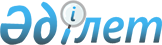 Об утверждении предельных цен оптовой реализации товарного газа на внутреннем рынкеПриказ Министра энергетики Республики Казахстан от 14 мая 2015 года № 354. Зарегистрирован в Министерстве юстиции Республики Казахстан 15 мая 2015 года № 11068

      В соответствии с подпунктом 7) статьи 6 Закона Республики Казахстан от 9 января 2012 года «О газе и газоснабжении», ПРИКАЗЫВАЮ:



      1. Утвердить прилагаемые предельные цены оптовой реализации товарного газа на внутреннем рынке Республики Казахстан на период с 1 июля 2015 года по 30 июня 2016 года.



      2. Департаменту развития газовой промышленности Министерства энергетики Республики Казахстан в установленном законодательством Республики Казахстан порядке обеспечить:

      1) государственную регистрацию настоящего приказа в Министерстве юстиции Республики Казахстан;

      2) направление на официальное опубликование копии настоящего приказа в течение десяти календарных дней после его государственной регистрации в Министерстве юстиции Республики Казахстан в периодические печатные издания и в информационно-правовой системе «Әділет»;

      3) размещение настоящего приказа на официальном интернет-ресурсе Министерства энергетики Республики Казахстан и на интранет-портале государственных органов;

      4) в течение десяти рабочих дней после государственной регистрации настоящего приказа в Министерстве юстиции Республики Казахстан представление в Департамент юридической службы Министерства энергетики Республики Казахстан сведений об исполнении мероприятий, предусмотренных подпунктами 2) и 3) настоящего пункта.



      3. Контроль за исполнением настоящего приказа возложить на курирующего вице-министра энергетики Республики Казахстан.



      4. Настоящий приказ вводится в действие со дня его первого официального опубликования.      Министр энергетики

      Республики Казахстан                       В. Школьник      «СОГЛАСОВАН»

      Министр национальной экономики

      Республики Казахстан

      ______________ Е.Досаев

      «___» ________ 2015 года

Утверждены         

приказом Министра Энергетики

Республики Казахстан   

от 14 мая 2015 года № 354 

      Предельные цены оптовой реализации товарного газа

     на внутреннем рынке Республики Казахстан на период

          с 1 июля 2015 года по 30 июня 2016 года
					© 2012. РГП на ПХВ «Институт законодательства и правовой информации Республики Казахстан» Министерства юстиции Республики Казахстан
				№ п/пРегионПредельная цена в тенге за тысячу кубических метров без учета налога на добавленную стоимость1.город Алматы18 263 (восемнадцать тысяч двести шестьдесят три)2.Алматинская область18 263 (восемнадцать тысяч двести шестьдесят три)3.Южно-Казахстанская область16 808 (шестнадцать тысяч восемьсот восемь)4.Жамбылская область16 457 (шестнадцать тысяч четыреста пятьдесят семь)5.Кызылординская область6 561 (шесть тысяч пятьсот шестьдесят один)6.Западно-Казахстанская область11 266 (одиннадцать тысяч двести шестьдесят шесть)7.Актюбинская область4 105 (четыре тысячи сто пять)8.Атырауская область5 464 (пять тысяч четыреста шестьдесят четыре)9.Костанайская область17 105 (семнадцать тысяч сто пять)10.Восточно-Казахстанская область7 563 (семь тысяч пятьсот шестьдесят три)11.Мангистауская область11894 (одиннадцать тысяч восемьсот девяноста четыре)